7 класс
Технология

 Приложение к уроку «Свойства чёрных и цветных металлов» 
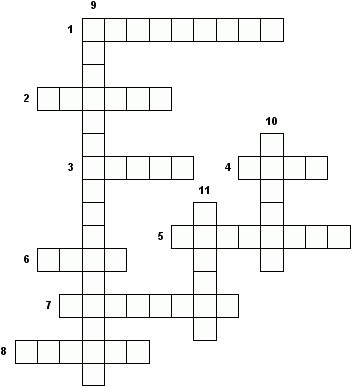 Свойство металлов вытягиваться в тонкую проволоку.Чугун и сталь.Жидкий металл.Цветной металл.Ископаемые породы или минералы, используемые человеком.Природное образование, из которого в промышленных условиях получают один или несколько металлов.Свойство металла, придавать ему любую форму и делать из него разнообразные предметы.Нерудное полезное ископаемое, из которого получают минеральные удобрения.Свойство металлов хорошо проводить тепло.Чёрный металл.Цветной металл. Плавится при очень высокой температуре.Ответы: 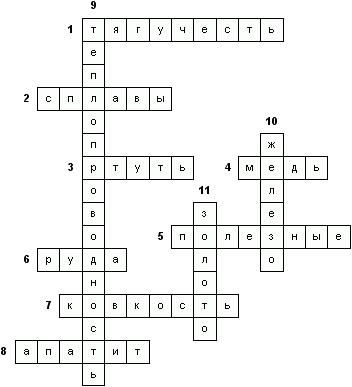 